MEETING MINUTESGSA General Council Meeting2. Attendees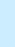 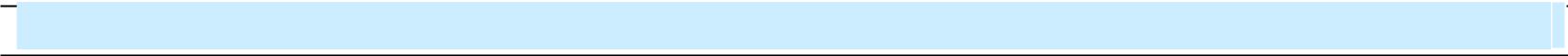 Council Members: Rajat Wason (President), Sushant Sharma (VP Internal and External Affairs) connected over voice call, Jasmine Kaur Gill (VP Student Life).  Management: Dr. ColinMeeting:General Council MeetingDate of Meeting:20th AUG, 2019Time:12:30PM to 01:30PM12:30PM to 01:30PMMinutes Prepared By:GSA SecretaryLocation:AW118AW1181. Meeting Objective3. Agenda and Notes, Decisions, Issues3. Agenda and Notes, Decisions, IssuesTopicDiscussionReferendum & ResolutionsAll resolutions are signed and up-to-date saved in the google drive, except for the Table Tennis one for which Sushant is waiting for Akash’s signature to go on it.Finance IssuesDean has asked the council to ask Christine to do the remaining jobs with financial statements and audit report (which Justin has already worked on it)Dean asked the council to finish all the tax returns, Audit Report, insurance and not to put it on pending.Orientation Jasmine showed her interactive session presentation to council. Everyone likes it, as she covered all the relevant points for new students.Rajat showed the concern regarding the change of the venue for the new student orientation.GSA will now shift the venue from Tegler to Auditorium for new graduate students. Jasmine has showed the poster for new students’ orientation, and the same will be posted on social media platform and website.Rajat has been in touch with CSA executives for goodie bags, though he has asked jasmine to drop an email to CSA student life for any kind of help during organizing the goodie bags for new students.Jasmine has also prepared Questions which she will ask during interactive session to new graduate students.Students who gave correct answers during QA, they will get sway bags made by international office CUE.GSA has also worked on good number of volunteers during orientation and meet greet event.Rajat has also expressed his concern to Dr Colin regarding one international student whose application has been denied for winter 2020.Dr Colin suggested Rajat to email the concern of that student to crystal and look for the solution.Dr Alison will take GSA hoodie and wear it in orientation event.